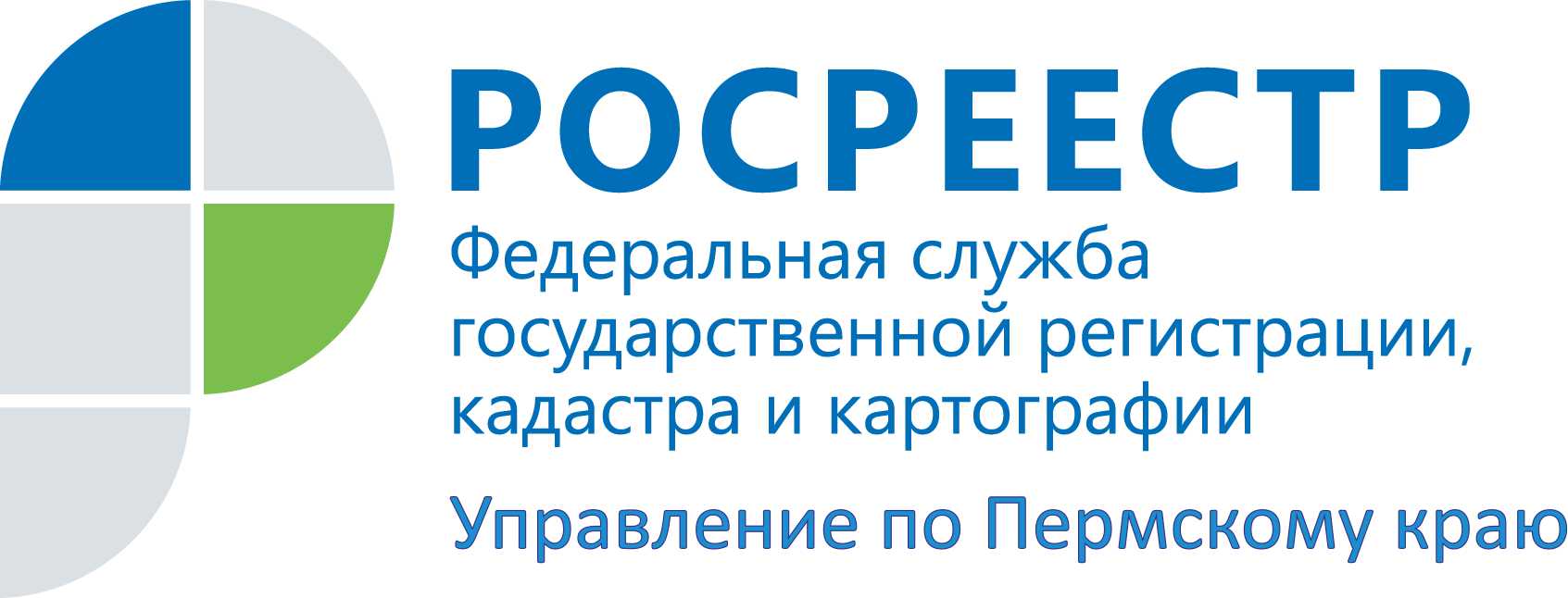 ПРЕСС-РЕЛИЗПроверить подлинность документов о недвижимости                             можно на сайте РосреестраВ настоящее время с помощью сайта Росреестра можно не только заказать информацию об объектах недвижимости в электронном виде, но и сформировать печатный вид выписки и проверить ее на подлинность. Для этого на сайте Росреестра https://rosreestr.ru в разделе «Электронные услуги и сервисы» действует сервис «Проверка электронного документа». Данный сервис поможет сформировать печатный вид выписки из государственного кадастра недвижимости или Единого государственного реестра прав, полученной в электронном виде, и проверить корректность усиленной квалифицированной электронной подписи, которой она подписана. Это позволит в дальнейшем открывать XML-файлы в удобном для просмотра формате.Если необходимо получить печатное представление выписки, достаточно загрузить xml-файл и нажать на кнопку «Проверить», затем выбрать функцию «Показать файл». Если заявителю необходимо проверить корректность усиленной квалифицированной электронной подписи, необходимо прикрепить файл формата xml, а также полученный вместе с ним файл формата sig и нажать на кнопку «Проверить». После преобразования xml-файла через официальный сайт Росреестра у заявителя появляется возможность распечатать или сохранить данный документ в отредактированном виде.Кроме того, на сайте Росреестра имеется сервис «Помощь и поддержка», в котором содержатся ответы на часто встречающиеся вопросы по функционированию портала и сервисов. Поиск ответов возможен по типам возникающих проблем и с помощью интеллектуального поиска по всем вопросам и ответам. Если решение проблемы не найдено, то открыв похожий вопрос, можно задать вопрос непосредственно в техническую поддержку сайта. Если похожие вопросы отсутствуют, то задать вопрос в техническую поддержку возможно через вопрос «Другое» в подходящей теме.При формировании обращения в службу поддержки необходимо сформулировать конкретный вопрос. Для дополнительной информации к своему вопросу можно прикрепить необходимые файлы. Об Управлении Росреестра по Пермскому краюУправление Федеральной службы государственной регистрации, кадастра и картографии (Росреестр) по Пермскому краю является территориальным органом федерального органа исполнительной власти, осуществляющим функции по государственной регистрации прав на недвижимое имущество и сделок с ним, землеустройства, государственного мониторинга земель, а также функции по федеральному государственному надзору в области геодезии и картографии, государственному земельному надзору, надзору за деятельностью саморегулируемых организаций оценщиков, контролю деятельности саморегулируемых организаций арбитражных управляющих, организации работы Комиссии по оспариванию кадастровой стоимости объектов недвижимости. Осуществляет контроль за деятельностью подведомственного учреждения Росреестра - филиала ФГБУ «ФКП Росреестра» по Пермскому краю по предоставлению государственных услуг Росреестра. Руководитель Управления Росреестра по Пермскому краю – Лариса Аржевитина.http://vk.com/public49884202Контакты для СМИПресс-служба Управления Федеральной службы 
государственной регистрации, кадастра и картографии (Росреестр) по Пермскому краю+7 342 218-35-82, 218-35-83press@rosreestr59.ru